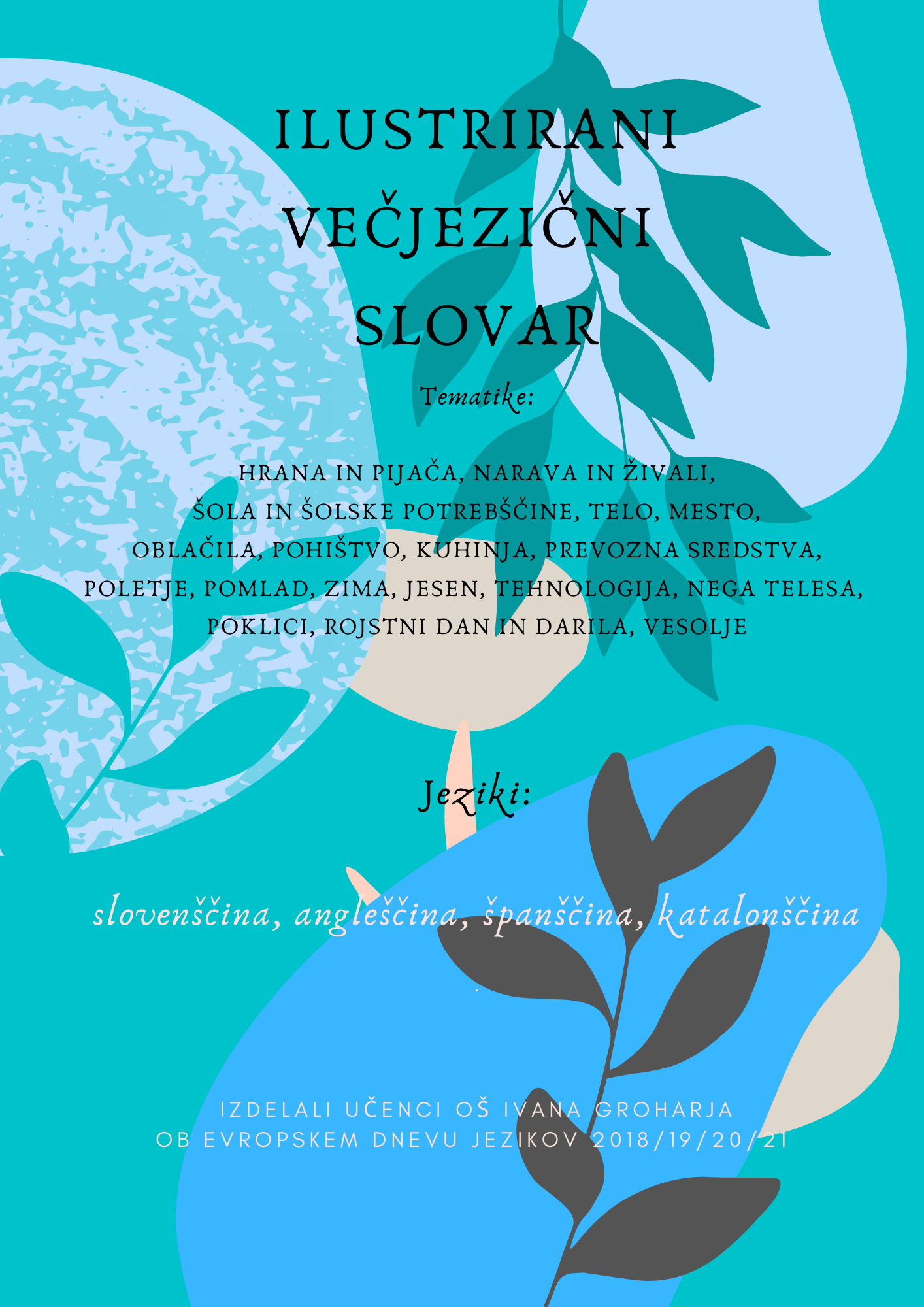 DODATEK K ILUSTRIRANEMU VEČJEZIČNEMU SLOVARJUV šolskem letu 2021/2022 je na OŠ Ivana Groharja prišla prostovoljka Maria Salabert iz Španije, zato se nam je ponudila priložnost, da k ilustriranemu večjezičnemu slovarju dodamo še španščino in katalonščino. Odločili smo se, da zaradi prostorske stiske v že obstoječem ilustriranem večjezičnem slovarju, špansko-katalonski del izdamo posebej. Najlepša hvala prostovoljki Marii za prevode in učencem za prekrasne sličice.Tjaša Jarc in Nina SladičHRANA IN PIJAČANARAVA IN ŽIVALIŠOLA IN ŠOLSKE POTREBŠČINETELOSLOVENSKOENGLISHSPANISHCATALAN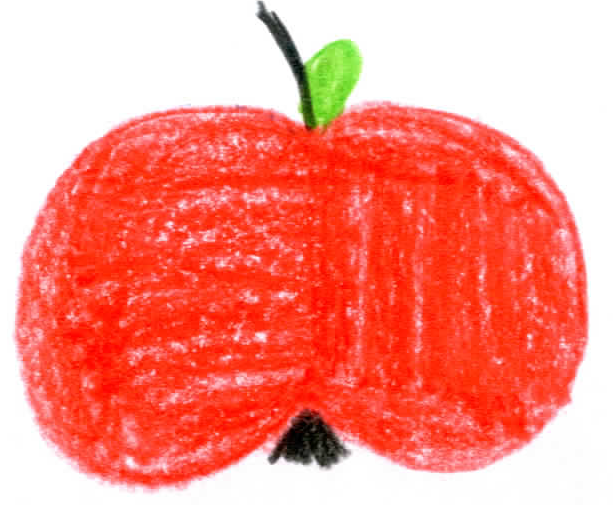 jabolkoapplemanzanapoma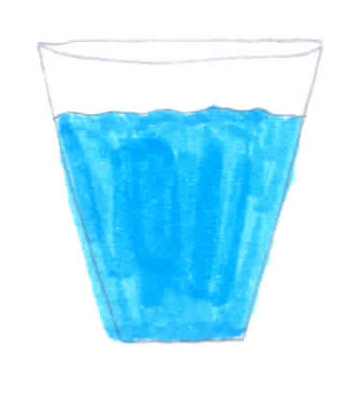 vodawateraguaaigua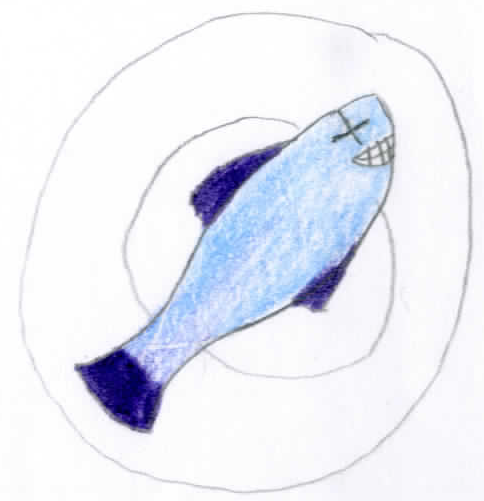 ribafishpezpeix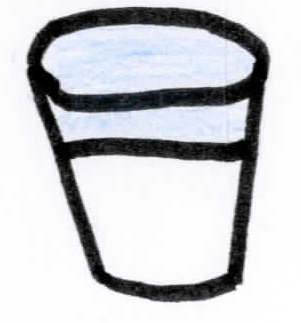 mlekomilklechelletSLOVENSKOENGLISHSPANISHCATALAN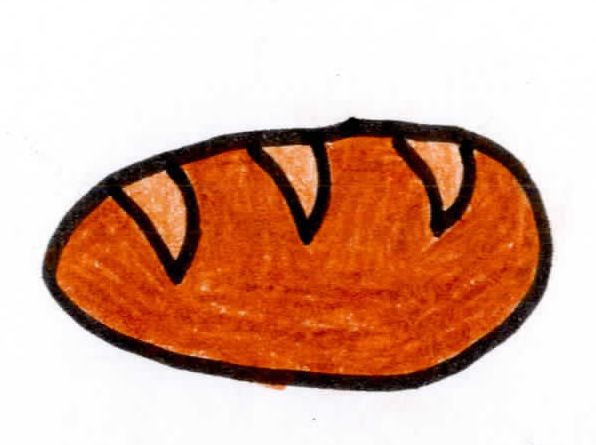 kruhbreadpanpa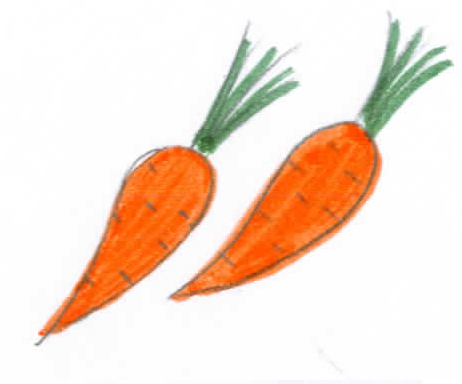 korenjecarrotzanahoria pastanaga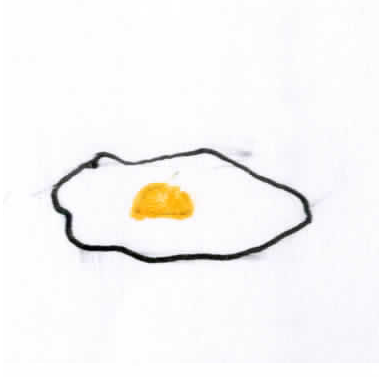 jajceegguevoou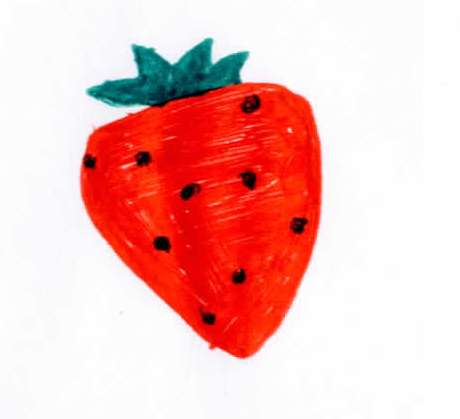 jagodastrawberryfresamaduixa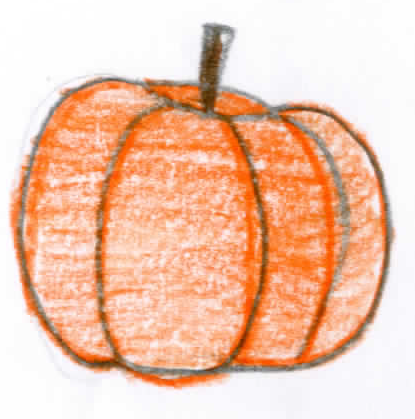 bučapumpkincalabazacarbassaSLOVENSKOENGLISHSPANISHCATALAN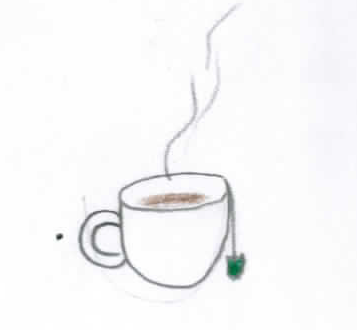 čajteateté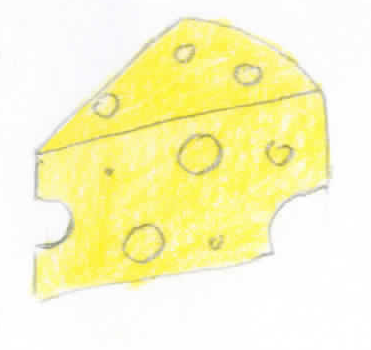 sircheesequesoformatge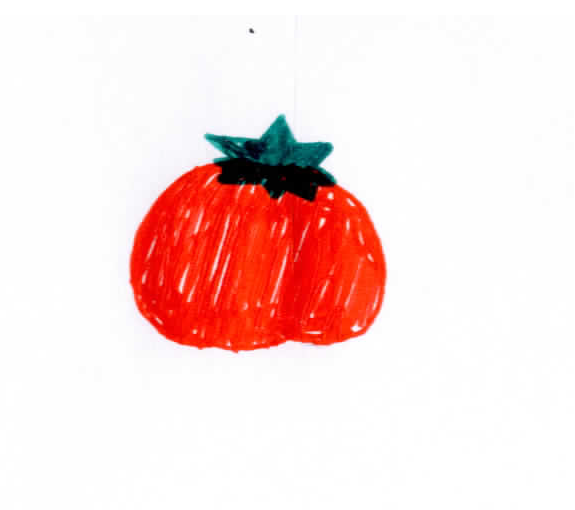 paradižniktomatotomatetomàquet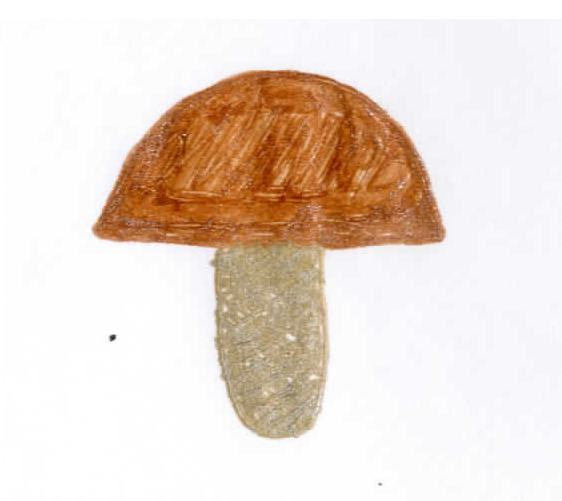 gobamushroomsetabolet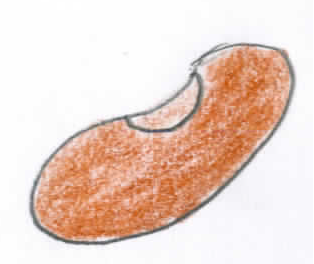 fižolbeanshabasfavesSLOVENSKOENGLISHSPANISHCATALAN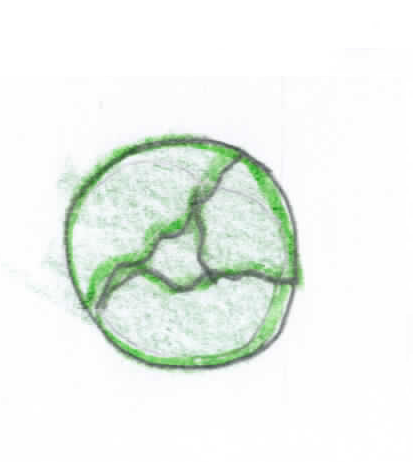 zeljecabbagecolcol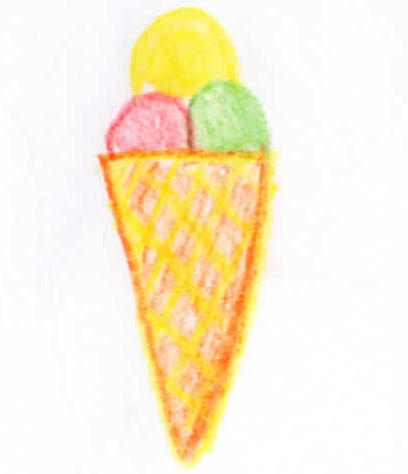 sladoledicecreamheladogelat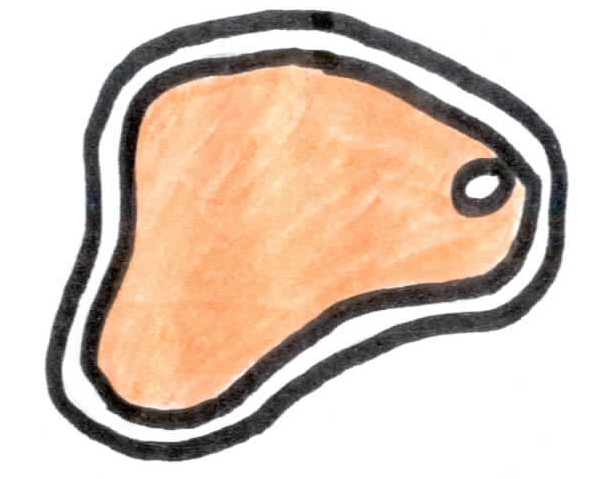 mesomeatcarnecarn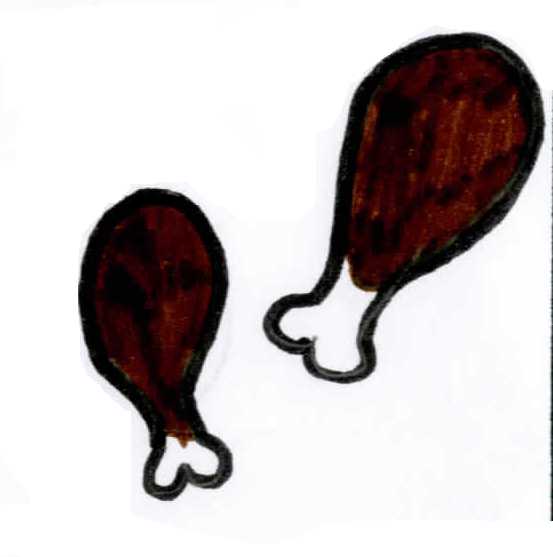 piščanecchickenpollopollastre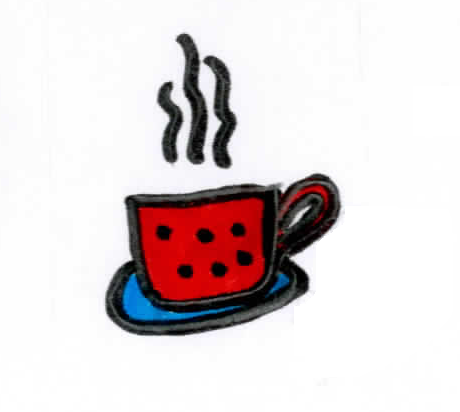 kavacoffeecafecafèSLOVENSKOENGLISHSPANISHCATALAN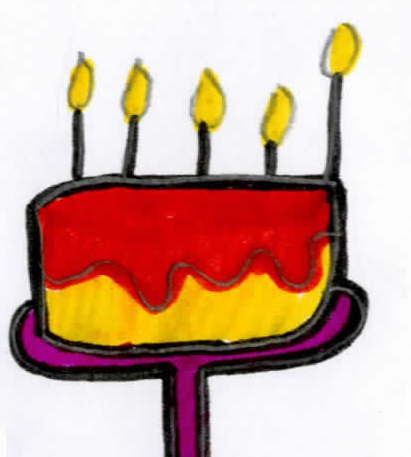 tortacakepastelpastís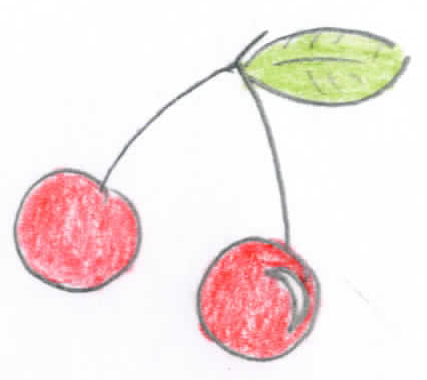 češnjacherrycerezascireres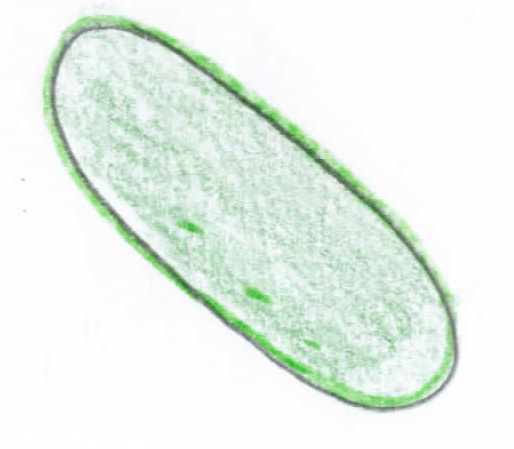 kumaracucumbercogombrecogombre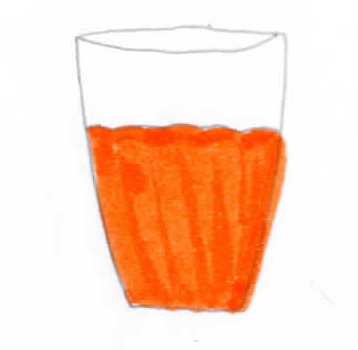 sokjuice zumosuc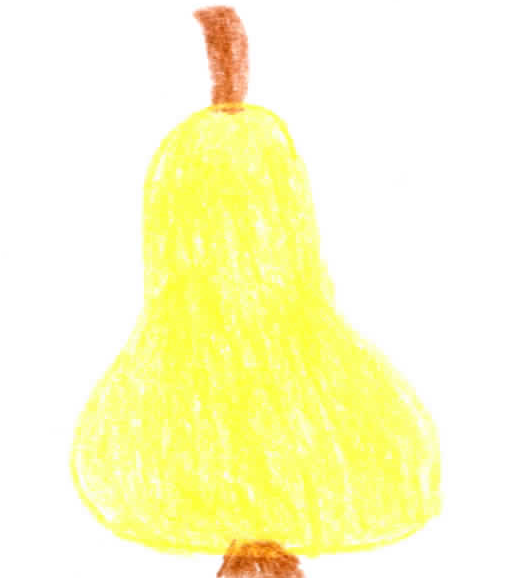 hruškapearperaperaSLOVENSKOENGLISHSPANISHCATALAN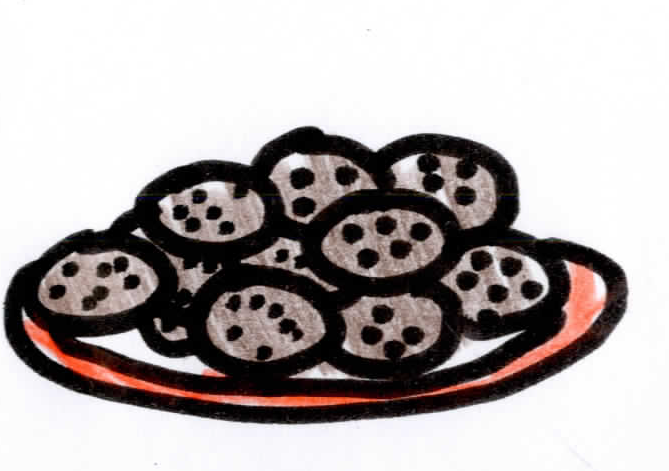 piškoticookiesgalletasgaletes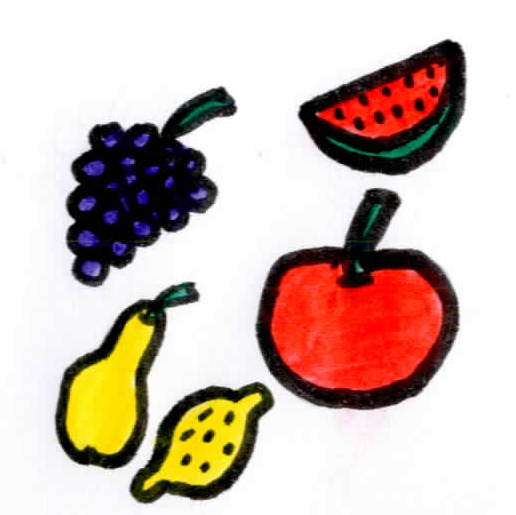 sadjefruitfrutafruita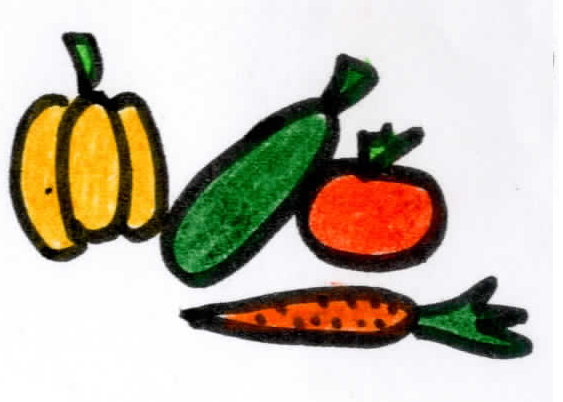 zelenjavavegetablesverduraverdura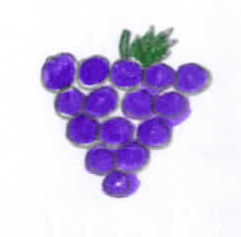 grozdjegrapesuvasraïm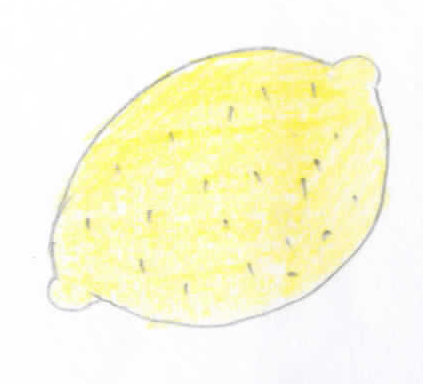 limonalemonlimónllimonaSLOVENSKOENGLISHSPANISHCATALAN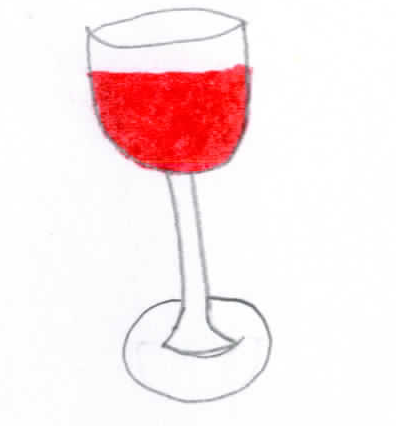 vinowinevinovi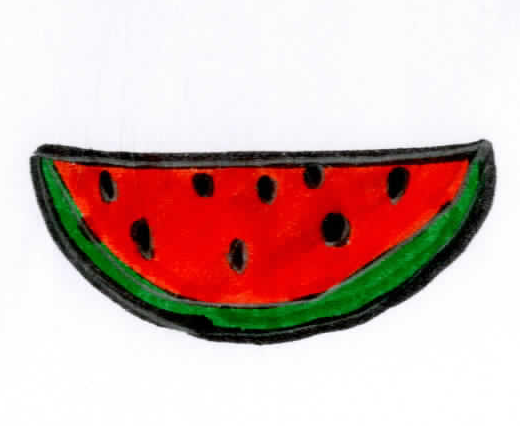 lubenicawatermelonsandíasíndria 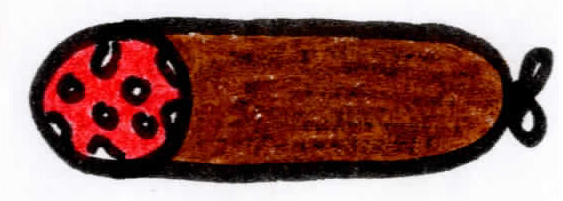 klobasasausagesalchichabotifarra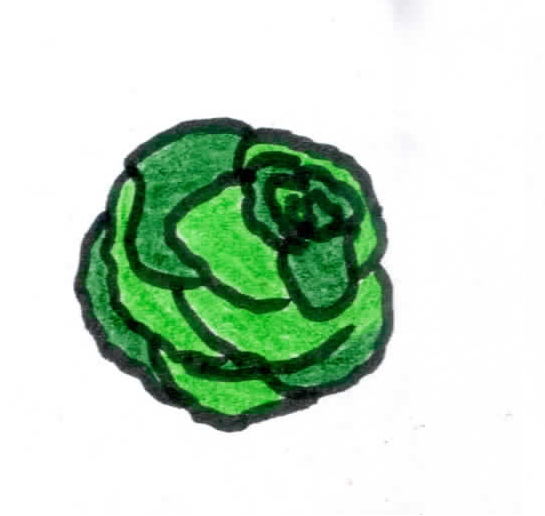 zelena solatalettucelechugaenciamSLOVENSKOENGLISHSPANISHCATALAN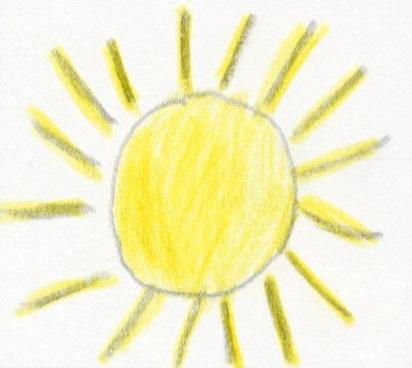 soncesunsolsol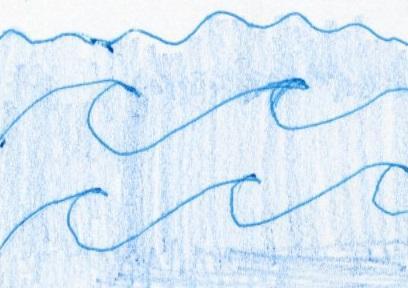 morjeseamarmar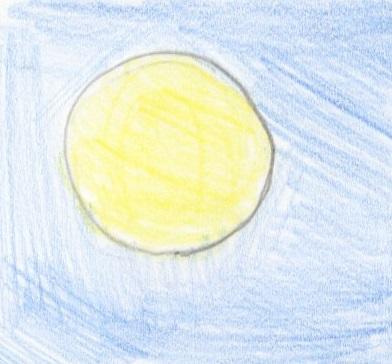 lunamoonlunalluna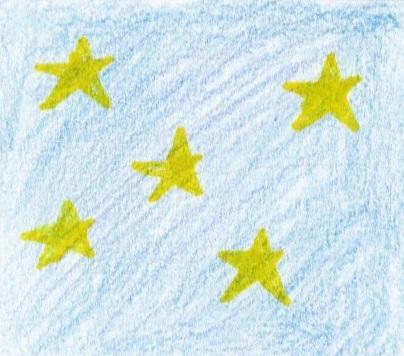 zvezdestarsestreallaestrellesSLOVENSKOENGLISHSPANISHCATALAN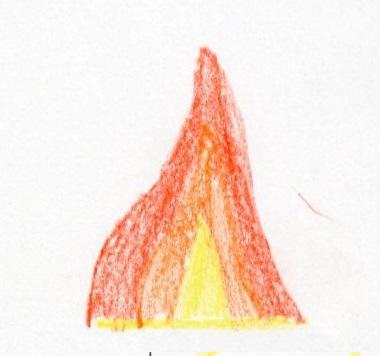 ogenjfirefuegofoc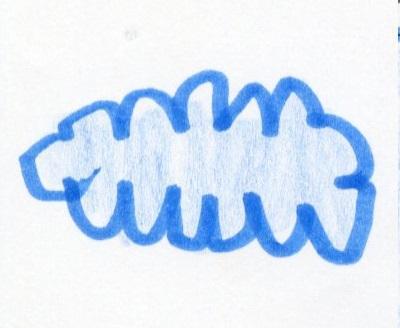 oblakcloudnubenúvol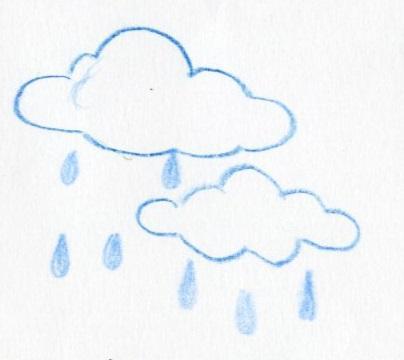 dežrainlluviapluja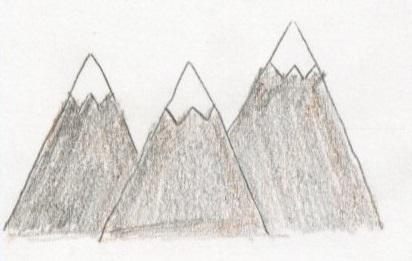 goremountainsmontañasmuntanyes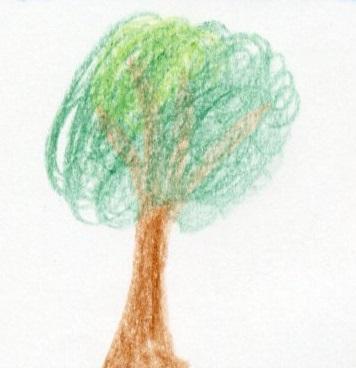 drevotreeárbolarbreSLOVENSKOENGLISHSPANISHCATALAN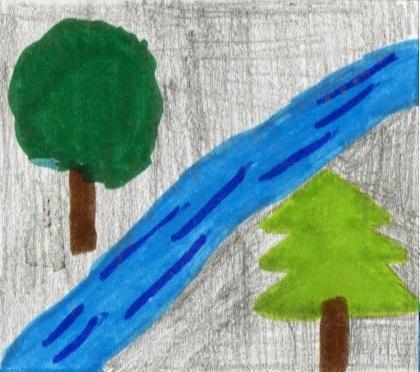 rekariverríoriu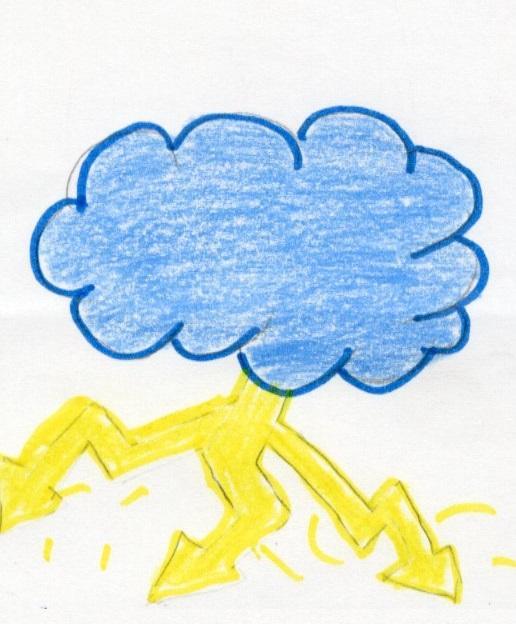 strelalightningtormentatempesta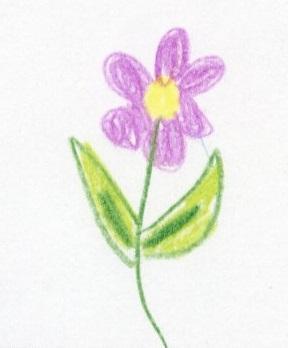 rožaflowerflorflor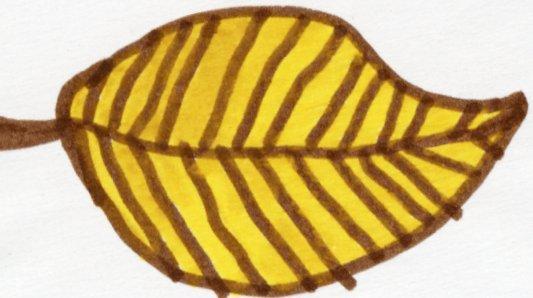 listleafhojafulla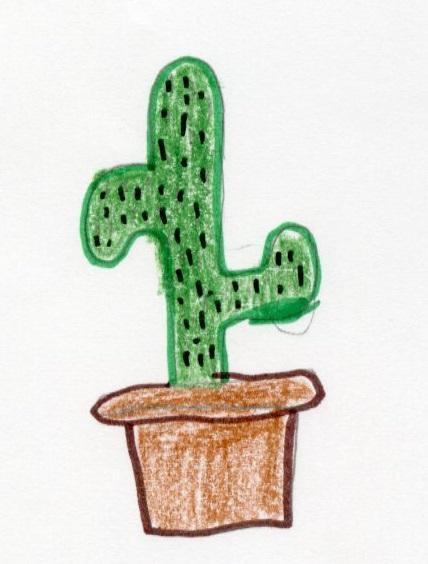 kaktuscactuscactuscactusSLOVENSKOENGLISHSPANISHCATALAN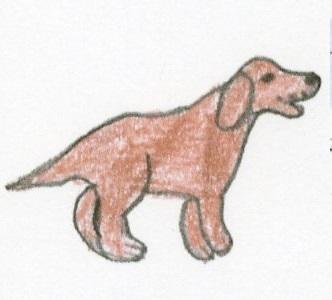 pesdogperrogos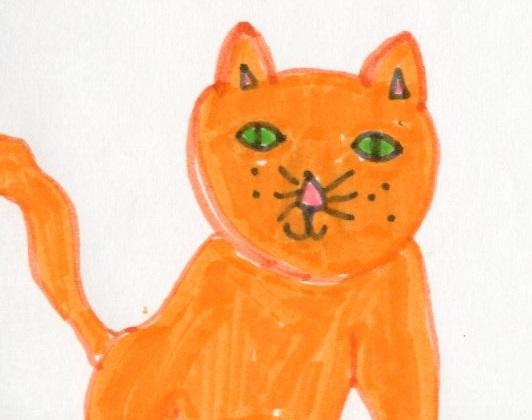 mačkacatgatogat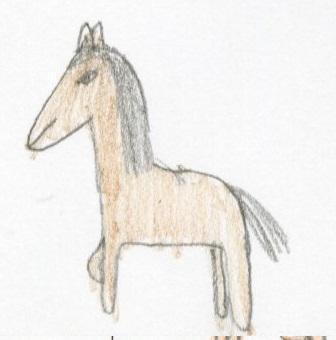 konjhorsecaballocavall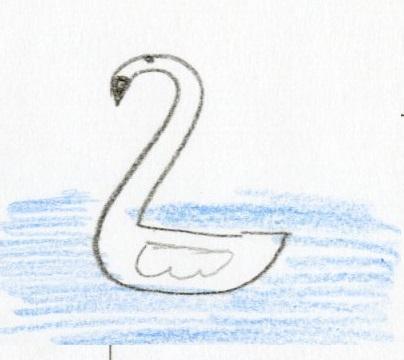 labodswancisnesigne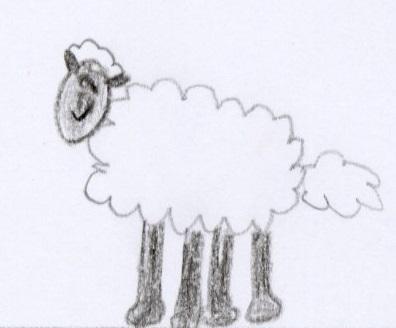 ovcasheepovejaovellaSLOVENSKOENGLISHSPANISHCATALAN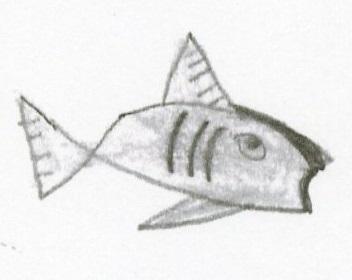 ribafishpezpeix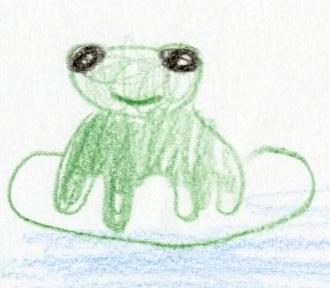 žabafrogranagranota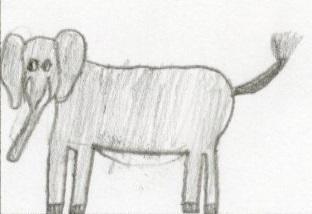 slonelephantelefanteelefant 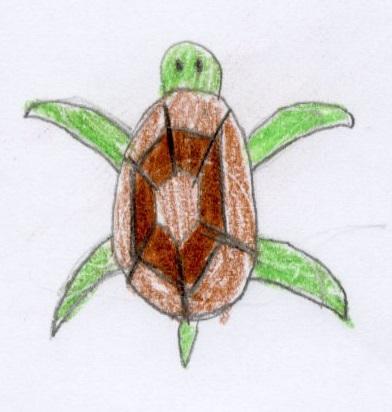 želvaturtletortugatortuga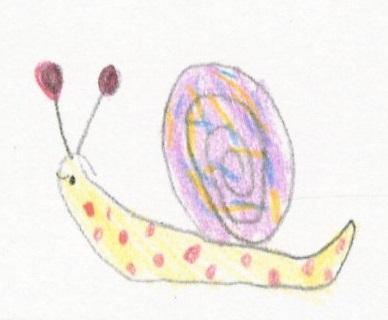 polžsnailcaracolcargolSLOVENSKOENGLISHSPANISHCATALAN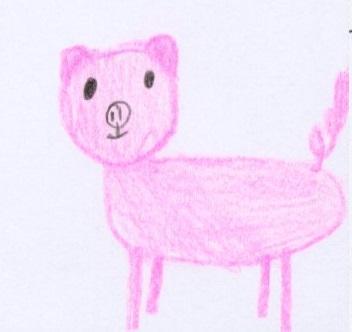 pujspigcerdoporc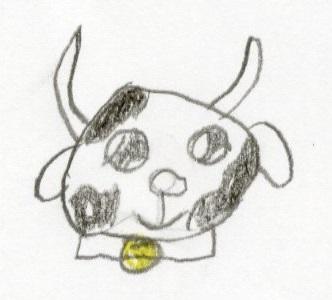 kravacowvacasvaques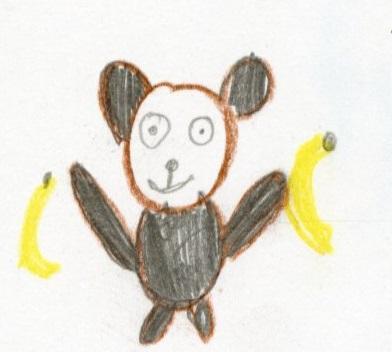 opicamonkeymonomico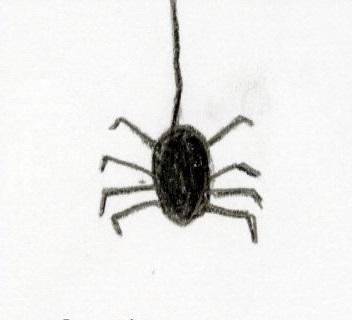 pajekspiderarañaaranya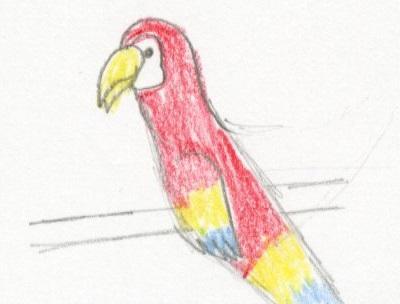 papagajparrotlorolloroSLOVENSKOENGLISHSPANISHCATALAN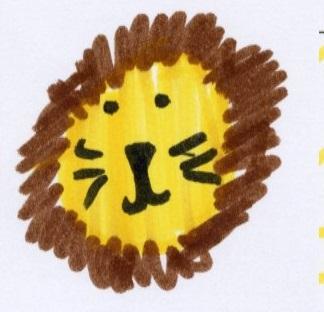 levlionleonlleó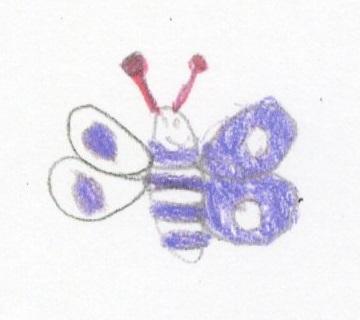 metuljbutterflymariposapapallona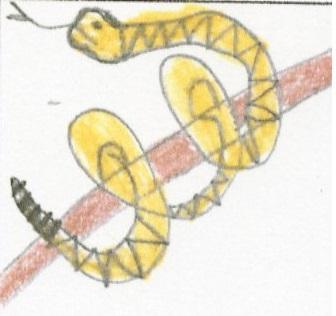 kačasnakeserpienteserp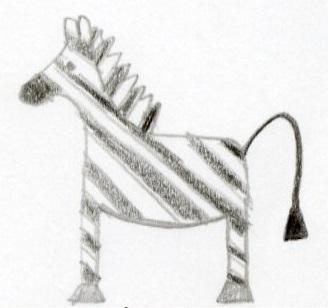 zebrazebrazebrazebraSLOVENSKOENGLISHSPANISHCATALAN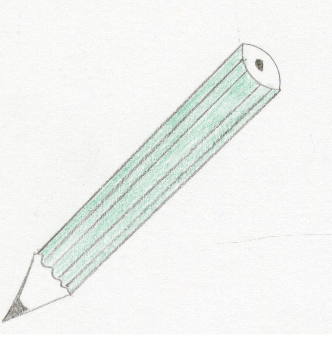 svinčnikpencillápizllàpis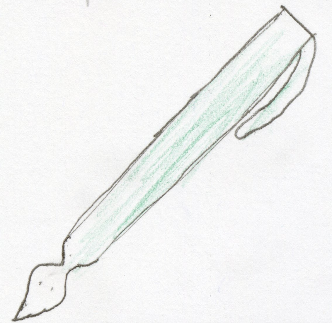 nalivnikpenbolígrafobolígraf 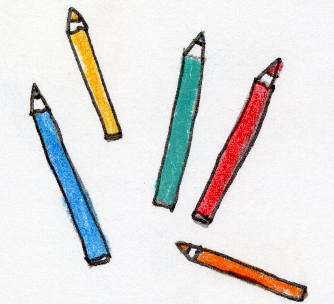 barvicecolour pencilslápices de coloresllàpis de colors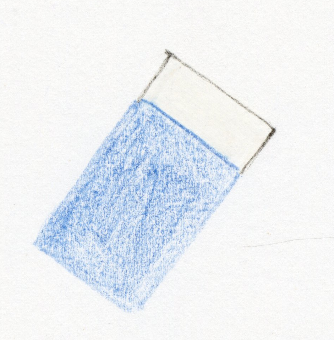 radirkaerasergoma de borrargoma de borrarSLOVENSKOENGLISHSPANISHCATALAN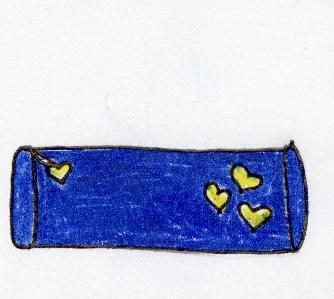 peresnicapencil caseestucheestoig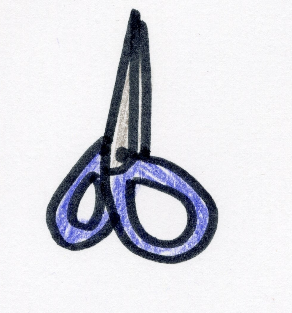 škarjescissorstijerastisores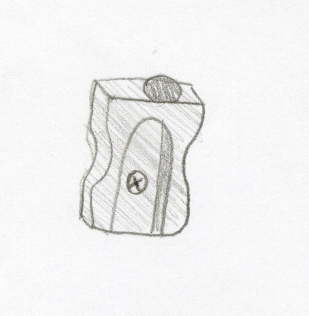 šilčekpencil sharpenersacapuntasmaquineta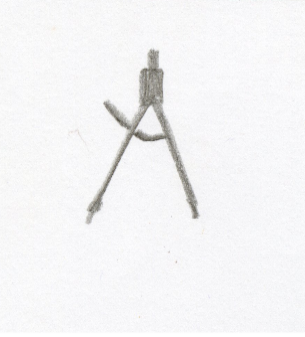 šestilocompassescompázcompàs 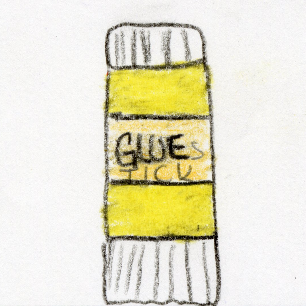 lepilogluecolacolaSLOVENSKOENGLISHSPANISHCATALAN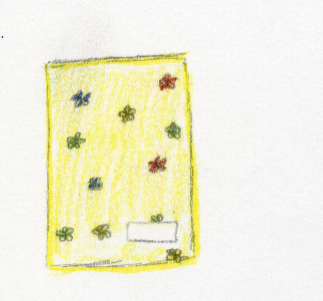 zvezeknotebooklibretallibreta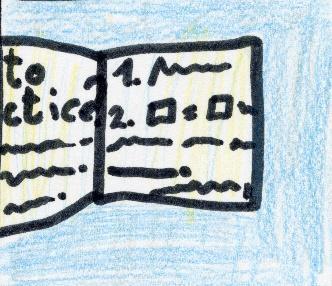 delovni zvezekexercise booklibro de ejerciciosllibre d’exercicis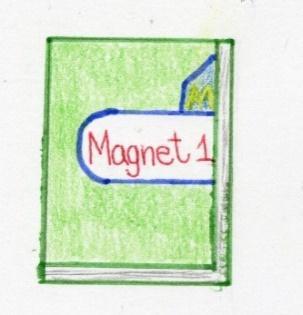 učbeniktextbooklibro de textollibre de text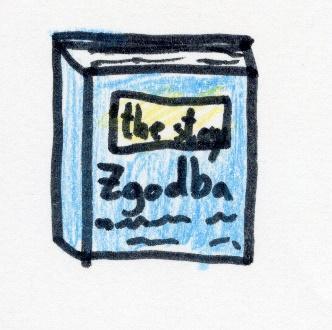 knjigabooklibrollibre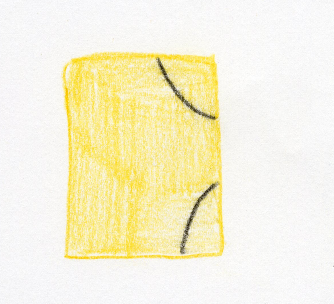 mapafoldercarpetacarpetaSLOVENSKOENGLISHSPANISHCATALAN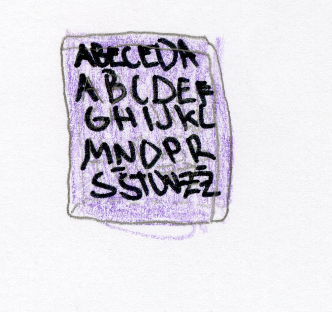 slovardictionarydiccionariodiccionari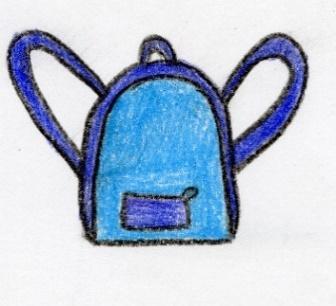 šolska torbaschool bagmochilamotxilla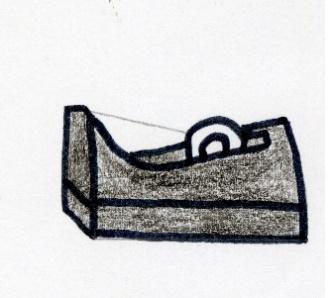 lepilni trakselotejpsellotapecelocinta adhesiva 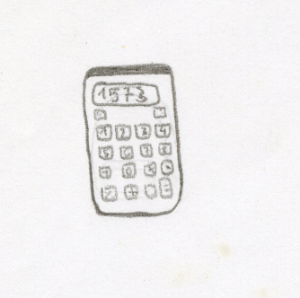 kalkulatorcalculatorcalculadoracalculadora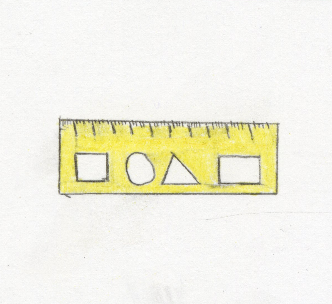 ravnilorulerregleregleSLOVENSKOENGLISHSPANISHCATALAN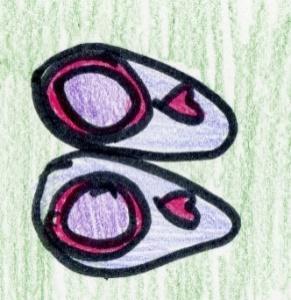 copatislipperszapatillas de estar por casaespardenyes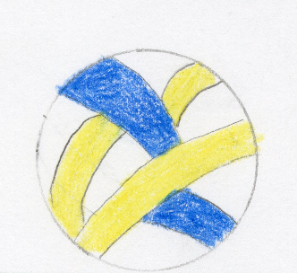 žogaballpelotapilota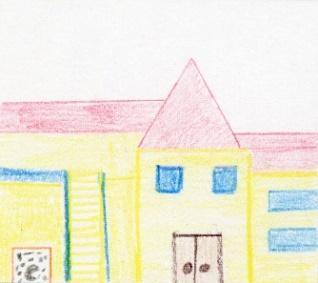 šolaschoolescuelaescola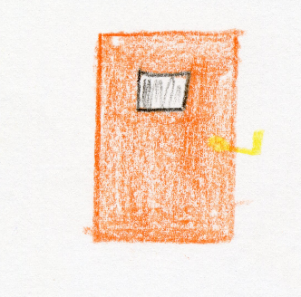 vratadoorpuertaporta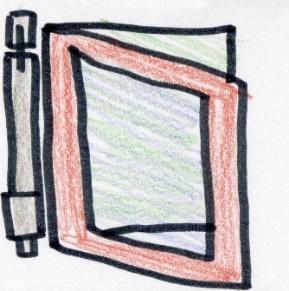 oknowindowventanafinestraSLOVENSKOENGLISHSPANISHCATALAN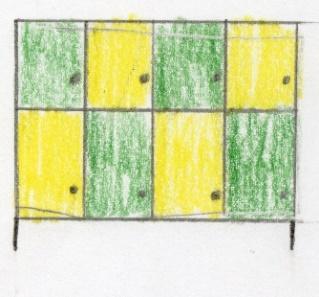 garderobawardrobearmarioarmari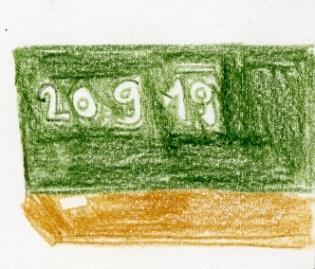 tablaboardpizarrapissarra 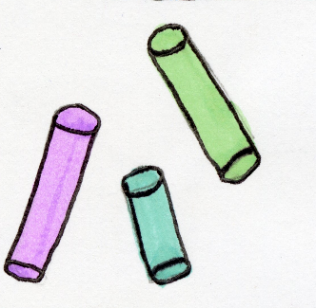 kredachalktizaguix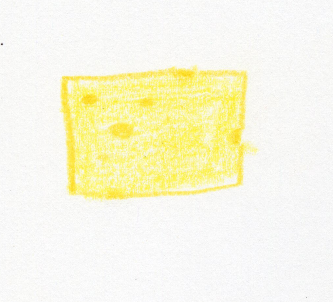 gobaspongeesponjaesponja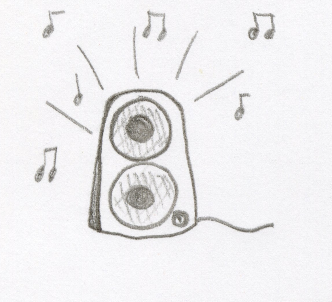 zvočnikspeakeraltavozaltaveuSLOVENSKOENGLISHSPANISHCATALAN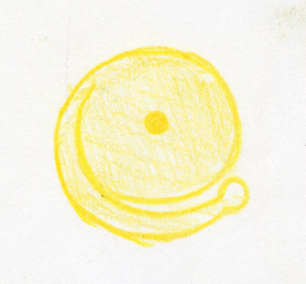 zvonecbelltimbretimbre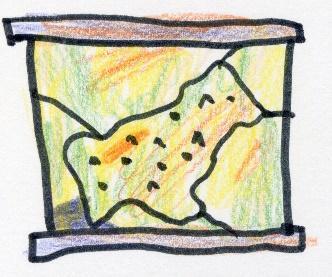 zemljevidmapmapamapa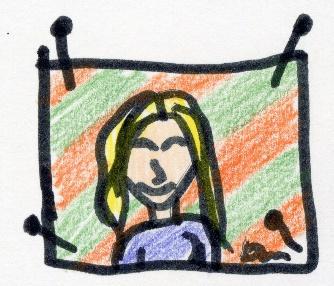 slikapicturefotografíafotografia 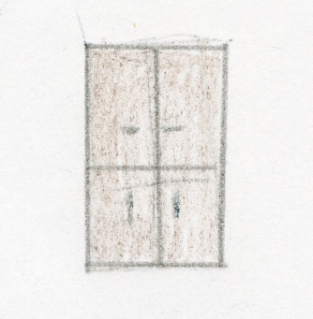 omaraclosetarmarioarmari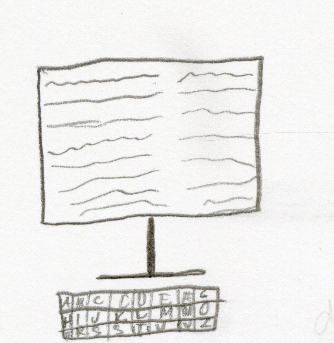 računalnikcomputerordenadorordinadorSLOVENSKOENGLISHSPANISHCATALAN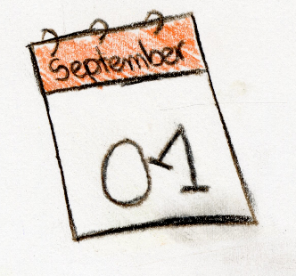 koledarcalendarcalendariocalendari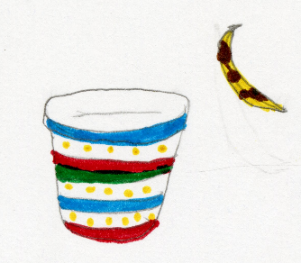 košwaste bincontenedor de basuracontenidor d’escombraries 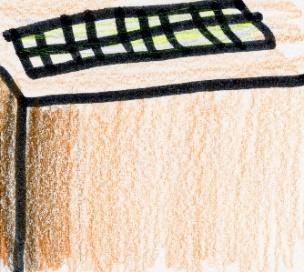 lučlightluzllum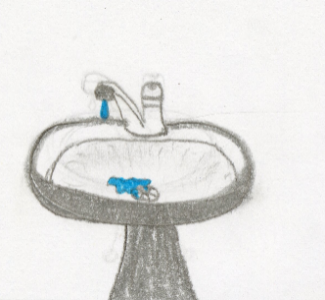 umivalniksink/washbasinpicapica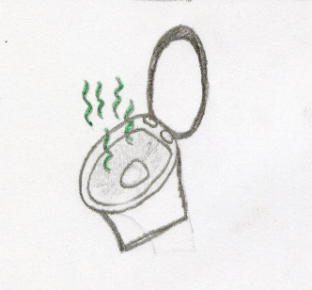 wc školjkatoilet bowllabavolabavoSLOVENSKOENGLISHSPANISHCATALAN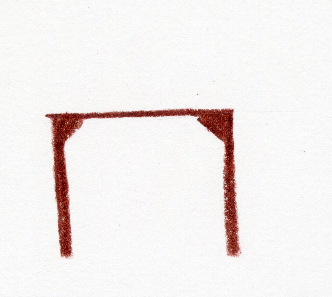 mizadesktablataula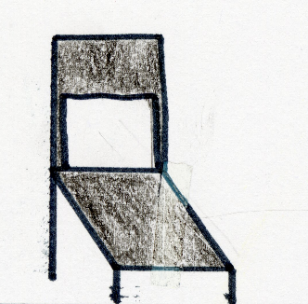 stolchairsillacadira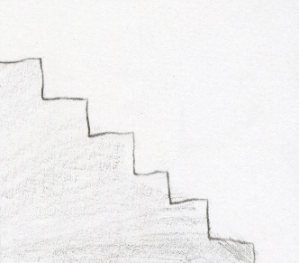 stopnicestairsescalerasescales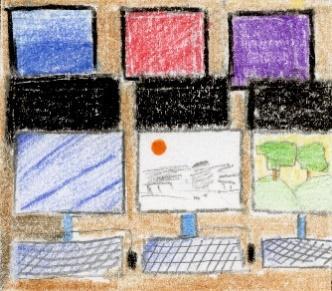 računalnicacomputer roomsala de ordenadoressala d’ordinadors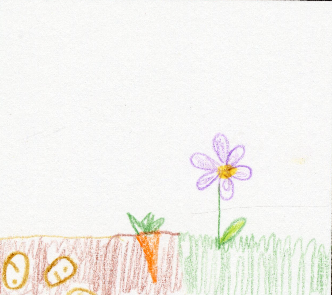 vrtgardenjardinjardíSLOVENSKOENGLISHSPANISHCATALAN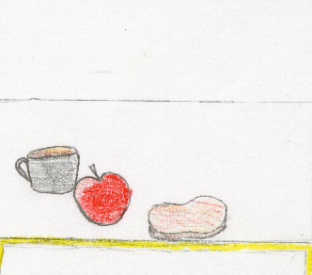 malicasnackmeriendaberenar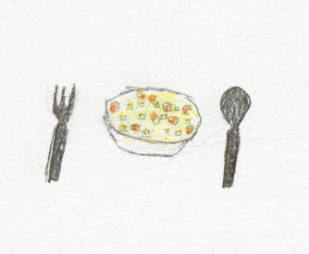 lunchkosilocomidadinar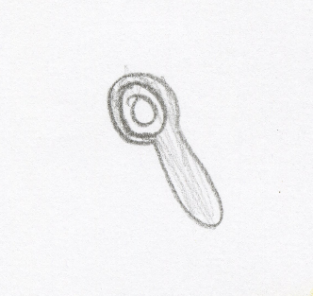 žlicaspooncucharacullera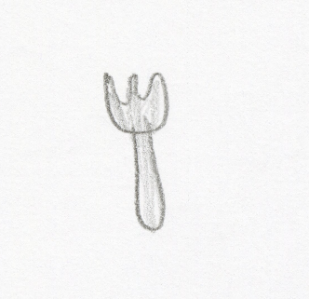 vilicaforktenedorforquilla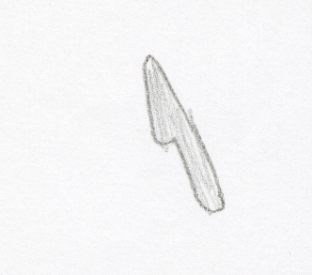 nožknifecuchilloganivetSLOVENSKOENGLISHSPANISHCATALAN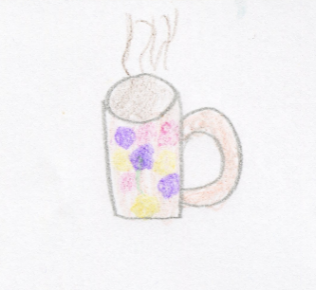 skodelicacuptazatassa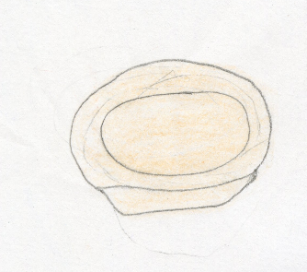 krožnikplateplatoplat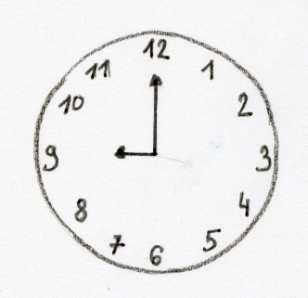 uraclockrelojrellotge 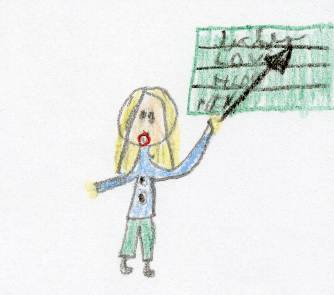 učiteljicateachermaestromestre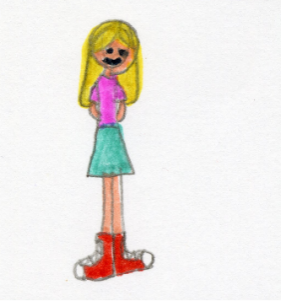 učenkapupilalumnoalumneSLOVENSKOENGLISHSPANISHCATALAN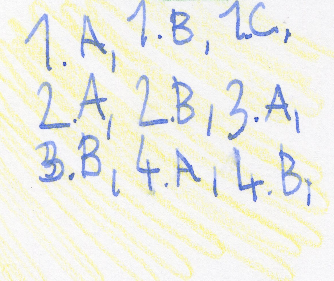 razredclassclaseclasse 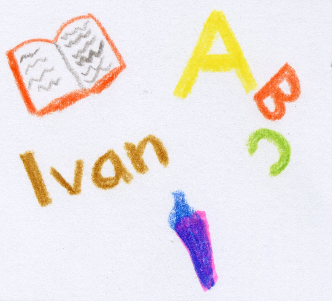 slovenščinaSloveneeslovenoeslovè 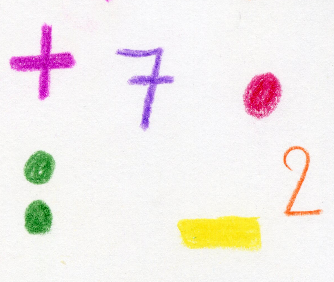 matematikaMathsmatesmates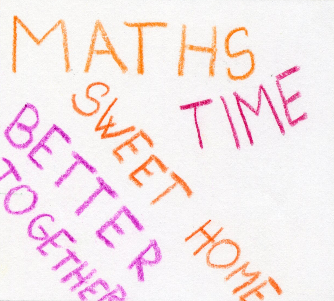 angleščinaEnglishinglés anglès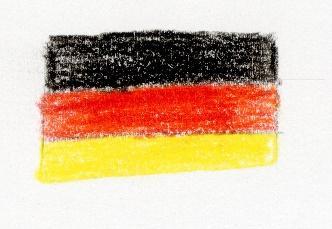 nemščinaGermanalemánalemanySLOVENSKOENGLISHSPANISHCATALAN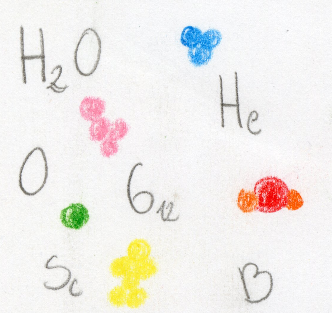 kemijaChemistryquimicaquímica 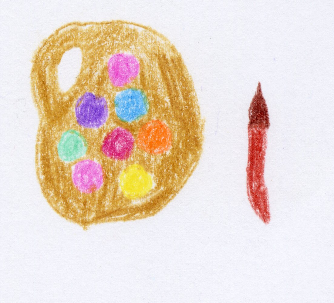 likovna umetnostArtartart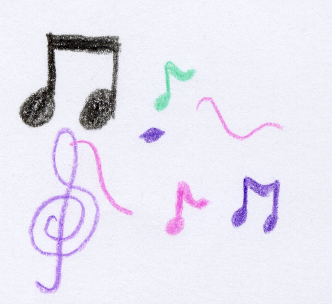 glasbaMusicmusicamúsica SLOVENSKOENGLISHSPANISHCATALAN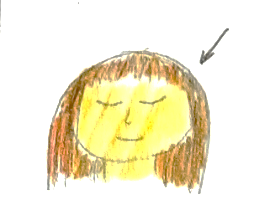 glavaheadcabezacara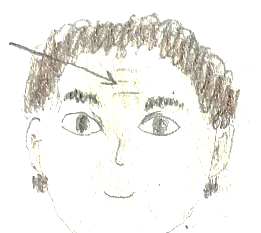 čeloforeheadfrentefront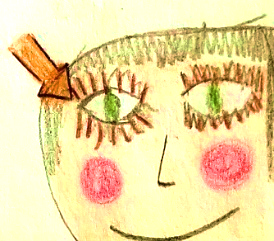 okoeyeojoull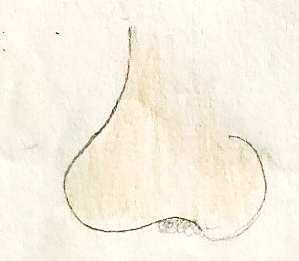 nosnosenariznas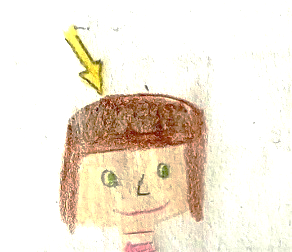 lasjehairpelocabellSLOVENSKOENGLISHSPANISHCATALAN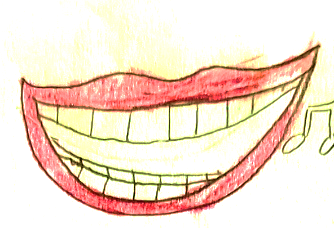 ustamouthbocaboca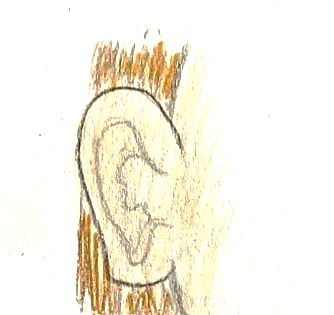 uhoearorejaorella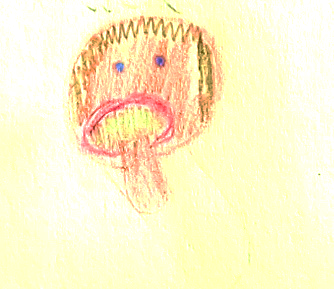 jeziktonguelenguallengua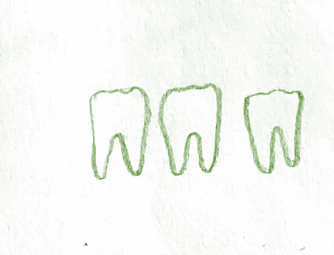 zobjeteethdientedents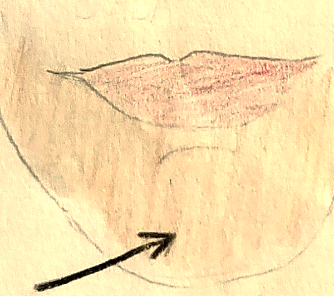 bradachinmentónmentó SLOVENSKOENGLISHSPANISHCATALAN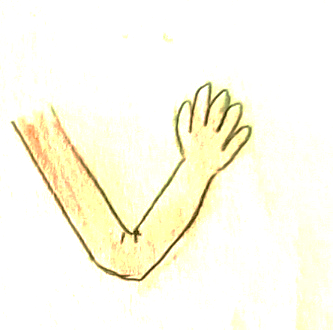 rokaarmbrazobraç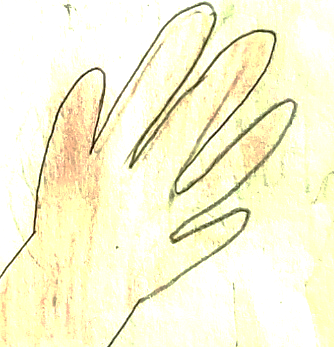 dlanhandmanomà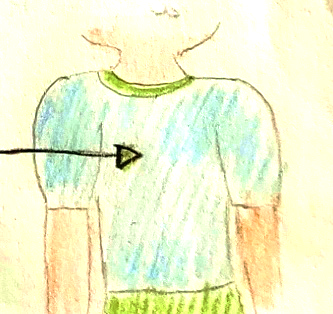 prsni košchestpechopit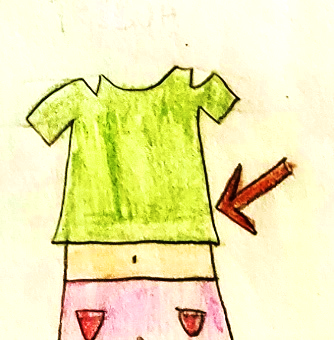 trebuhstomachestómagoestómacSLOVENSKOENGLISHSPANISHCATALAN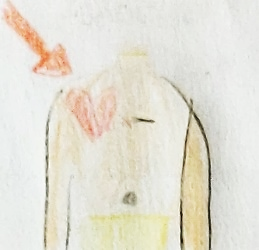 srceheartcorazóncor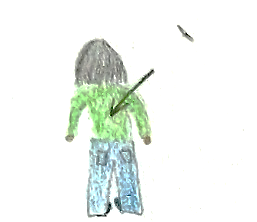 hrbetbackespaldaesquena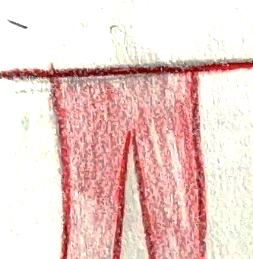 nogilegspiernascames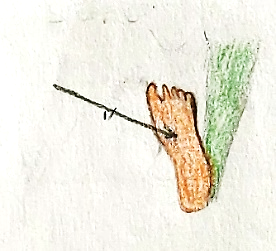 stopalofootpiepeu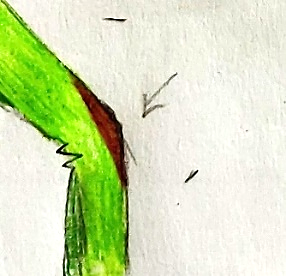 kolenokneerodillagenoll SLOVENSKOENGLISHSPANISHCATALAN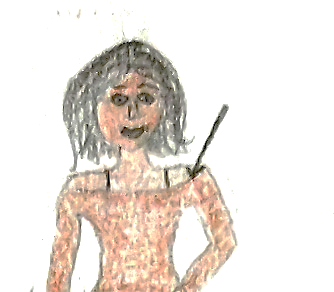 ramenashouldershombroespatlla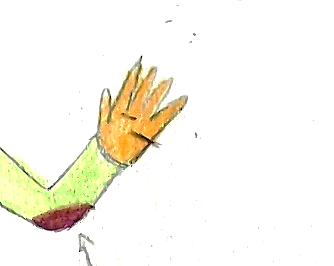 komolecelbowcodocolze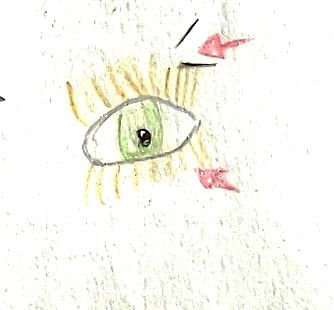 trepalniceeyelashespestañapestanyes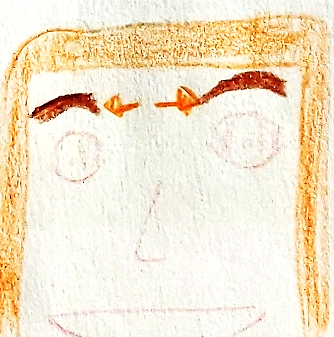 obrvieyebrowscejascelles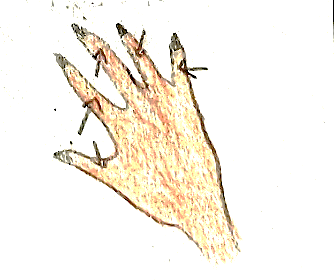 prsti na rokifingersdedosditsSLOVENSKOENGLISHSPANISHCATALAN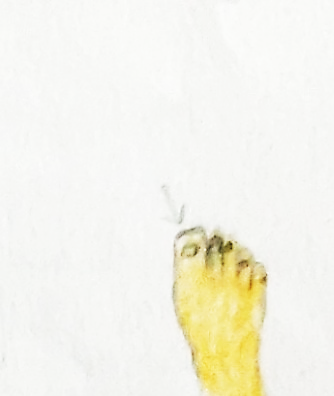 prsti na nogitoespiepeu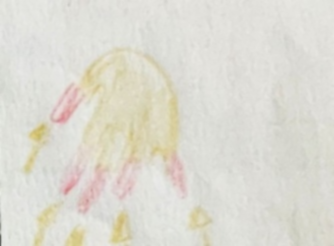 nohtinailsuñasungles